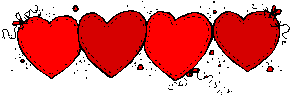 “People like you—not so much for what you are, but for the way you make them feel when they are near you.”